Announcements Call to WorshipLEADER: Ashes have been smeared and sins have been confessed…
PEOPLE: We follow our faithful Lord.
LEADER: These times, they are troubling. This journey, it is hard…
PEOPLE: We follow our faithful Lord.
LEADER: It is God who sustains, not the temptations of this world…
PEOPLE: We follow our faithful Lord.
LEADER: In the Lord is our trust, our protection from harm…
PEOPLE: We follow our faithful Lord.
LEADER: Come, let us worship the One whom we serve…
PEOPLE: We follow our faithful Lord.Opening Selection – When You Speak Jeremy Camp I find it's always the lie that is loudest I know the One with the power
Is never the one who is shoutin', shoutin' I lean in, I know that I need to listen
Through all of the thunder, You whisper Even in doubt, You are with me, with meLike a love song that I've always known Your word hits me deep inside my soulWhen You speak I'm found in the sound of peace, be still The wind and the waves bow to Your will You drown my fear with a love more real Than anything, anything I feel When You speak When You speak I know You're not the God of confusion Why do I feel like I'm losin' My mind, every time? I can't see what You're doin' Like a love song that I've always known Your word hits me deep inside my soul When You speak I'm found in the sound of peace, be still
The wind and the waves bow to Your will You drown my fear with a love more real Than anything, anything I feel When You speak When You speak It's a holy melody
Set in Heaven's perfect key Redemption's frequency Healing me, healing me It's the Father whispering Mercy over every need Breaking through and breaking free Healing me, it's healing me When You speak When You speak When You speak I'm found in the sound of peace, be still The wind and the waves bow to Your will You drown my fear with a love more real (love more real) Than anything, anything I feel When You speak (3x) 
Scripture Reading: Genesis 15:1-12, 17-18 (Mike Osiol 8:30) After this, the word of the Lord came to Abram in a vision: “Do not be afraid, Abram.  I am your shield,  your very great reward.” 2 But Abram said, “Sovereign Lord, what can you give me since I remain childless and the one who will inherit my estate is Eliezer of Damascus?” 3 And Abram said, “You have given me no children; so a servant in my household will be my heir.” 4 Then the word of the Lord came to him: “This man will not be your heir, but a son who is your own flesh and blood will be your heir.” 5 He took him outside and said, “Look up at the sky and count the stars—if indeed you can count them.” Then he said to him, “So shall your offspring be.” 6 Abram believed the Lord, and he credited it to him as righteousness. 7 He also said to him, “I am the Lord, who brought you out of Ur of the Chaldeans to give you this land to take possession of it.” 8 But Abram said, “Sovereign Lord, how can I know that I will gain possession of it?” 9 So the Lord said to him, “Bring me a heifer, a goat and a ram, each three years old, along with a dove and a young pigeon.” 10 Abram brought all these to him, cut them in two and arranged the halves opposite each other; the birds, however, he did not cut in half. 11 Then birds of prey came down on the carcasses, but Abram drove them away. 12 As the sun was setting, Abram fell into a deep sleep, and a thick and dreadful darkness came over him.17 When the sun had set and darkness had fallen, a smoking firepot with a blazing torch appeared and passed between the pieces. 18 On that day the Lord made a covenant with Abram and said, “To your descendants I give this land, from the Wadi of Egypt to the great river, the Euphrates.” Sermon – “Why God Speaks to Us: To Comfort” Pastor Hines Joys and ConcernsPastoral PrayerThe Lord’s Prayer	Our Father, who art in heaven, hallowed be thy name; thy kingdom come; thy will be done on earth as it is in heaven. Give us this day our daily bread; and forgive us our trespasses as we forgive those who trespass against us; and lead us not into temptation, but deliver us from evil. For thine is the kingdom, the power, and the glory forever. Amen.  Closing selection – Taste and See Hurd, KingsburyRefrain: Taste and see, taste and see the goodness of the Lord.Oh, taste and see, taste and see the goodness of the Lord, of the Lord.1 I will bless the Lord at all times. Praise shall always be on my lips my soul shall glory in the Lord; for God has been so good to me. (Refrain)2 Glorify the Lord with me. Together let us all praise God's name.I called the Lord, who answered me; from all my troubles I was set free. (Refrain)3 Worship the Lord, all you people. You’ll want for nothing if you ask.Taste and see that the Lord is good; in God we need put all our trust. (Refrain)Benediction Chimes - Allen Collins (10am)COVID CareCovid-19 continues to affect our churches and communities. Thanks be to God it is not as challenging. If we take necessary precautions to protect one another, we increase our chances of staying healthy and decrease our exposure to the viral load.Wash or sanitize hands frequently. Hand sanitizer is available throughout the building. Let us know if there is a need. Restrooms and commonly touched handrails, etc. are sanitized frequently. However, there are supplies available at each   restroom for your convenience.Wear masks according to your discretion. This protects your nose and mouth from the virus. The service has also been abbreviated in order to reduce exposure. There are still some pews available that allow you to sit 6 feet apart.  AnnouncementsAttendance from 3/6/22: 8:30am – 10 / 10am – 28 / Online – 8 TOTAL: 46 ; Seekers Class (ZOOM) –13Tellers: Trish Richards   Offering: $4525.37  Flowers: Mary Yusko and family in memory of the birthday of my Mother Anna and my sister LarueEaster Flowers: If you would like to purchase Easter flowers, please fill out the order form and put it in the basket on the table in the lobby. If you have any questions please see Betty Jo Borzick. ALL ORDERS ARE DUE BY APRIL 2nd. VBS Meeting: The Vacation Bible School Team will meet after church TODAY (March 13th) at 11:35am in the Green Room. Everyone is welcome! Boy Scout Troop 4 Annual Yard Sale FundraiserDATES: FRIDAY APRIL 22 and SATURDAY APRIL 23, 2022 (8am – 2pm)LOCATION: Bethel United Methodist Church 952 Bethel Church Road Spring City, PA 19475***** Seeking Donations *****We are looking for: books, toys, household items, sports equipment, bikes, baby clothes, kids clothes, jackets, hats, power tools, jewelry, shoes, dishes, electronics, flower pots, games, puzzles, lawn equipment.**** Pickup provided. Text to (484) 354-3924****Sorry, we will NOT accept: mattresses, tv’s, monitors, computers/laptops, large furniture items, broken items. YOU CAN ALSO SUPPORT TROOP 4 BY COMING TO THE YARD SALE!!!Lenten Service Schedule: Our ECUC service at Bethel will be held on March 16th at 7pm in the sanctuary. Refreshments will follow. Our Maundy Thursday service is 7 p.m. in the sanctuary Sunrise service is 7 a.m. on Easter in the Shick shack weather permitting.ECUC Lenten Schedule is as follows:March 16 - Bethel UMC – In Sanctuary, refreshments followingMarch 23 - St. Matthew’s UCC – VirtualMarch 30 - Parkerford Baptist Church – In Sanctuary April 6 – David Willhauer – Virtual April 14 - Maundy Thursday, April 15 Good Friday, and April 17 Easter Sunday – Each church will have their own program Lasagna Dinner and a Show Featuring “Threefold Blessing” - Saturday, April 23, 2022Outdoor Show – 3:30 PM  ~ bring your blanket or lawn chair - In the Sanctuary if there’s inclement weatherTakeout Dinner – 4:30-6 PM Includes Salad, Lasagna, Bread, and Italian Water Ice; Gluten Free and Vegetable Available Upon RequestAdults = $12, Children under 10 = $5, Children under 5 = FreeFor reservations/tickets contact: BCP- Bethelcp@verizon.net  610-412-7464, Barb Hanlon - newidea@msn.com or Terry Miller - pollentec@comcast.net 610-506-8455Supports Scholarships for Bethel Christian PreschoolLOCATION: Bethel United Methodist Church 952 Bethel Church Road Spring City, PA 19475Prayers of Celebration, Thanksgiving, and PetitionPray for those who are ill, homebound, receiving treatment or recovering from illness or surgery: Joan Spiece; Barb Cutillo; Mary Tyson; Caitlyn Ferris (cancer), wife of Mark Ferris, Jr.; Ronald Hopson; Beverly Brittingham’s brother Stephen Brown (cancer); Linda and Jeff Bardsley; school and college students; family and friends struggling with addiction; physical and emotional well-being. Other prayer needs: Military personnel; employment concerns of members; those in recovery and quarantine with Covid-19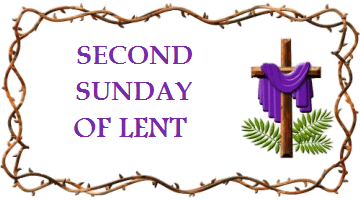 Sunday March 13, 2022 8:30 a.m. & 10:30 a.m. Second Sunday in LentOur Mission - Bethel United Methodist Church seeks to be a church that fulfills the spiritual needs of the community, shows God’s love to all, and serves God in all it does.952 Bethel Church Road, Spring City PA 19475 ~ Phone: 610-495-6807/610-495-8843Pastor’s Cell Phone: 410-963-1721              Parsonage Phone: 610-495-5070  https://bethelumchurch.com/              Bethel Christian Preschool ~ Phone: 610-412 7464Chimes – Allen Collins (10am) Gathering Music- He Giveth More Grace Don Moen He Giveth More Grace He giveth more grace when the burdens grow greater He sendeth more strength when the labors increase To added affliction He addeth His mercy To multiplied trials His multiplied peace His love has no limit His grace has no measure His pow'r has no boundary known unto men For out of His infinite riches in Jesus He giveth and giveth and giveth again When we have exhausted our store of endurance When our strength has failed Ere the day is half done When we reach the end of our hoarded resources Our Father's full giving is only begun His love has no limit His grace has no measure His pow'r has no boundary known unto men For out of His infinite riches in Jesus He giveth and giveth and giveth again